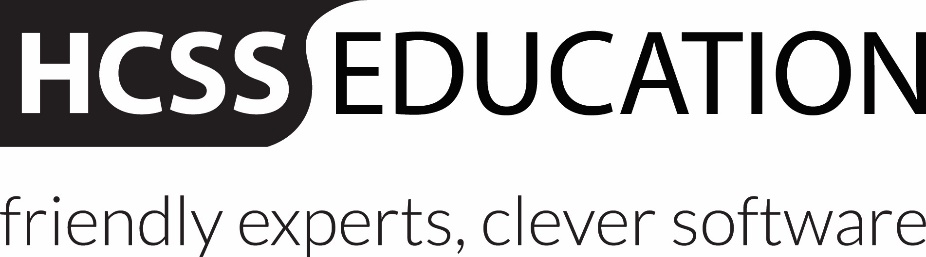 HCSS Accounting User ManualPeriod EndPeriod EndRun Period EndTo Run the Period End, go to the Menu and Period End, Run Period End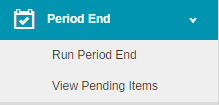 The following screen will appear: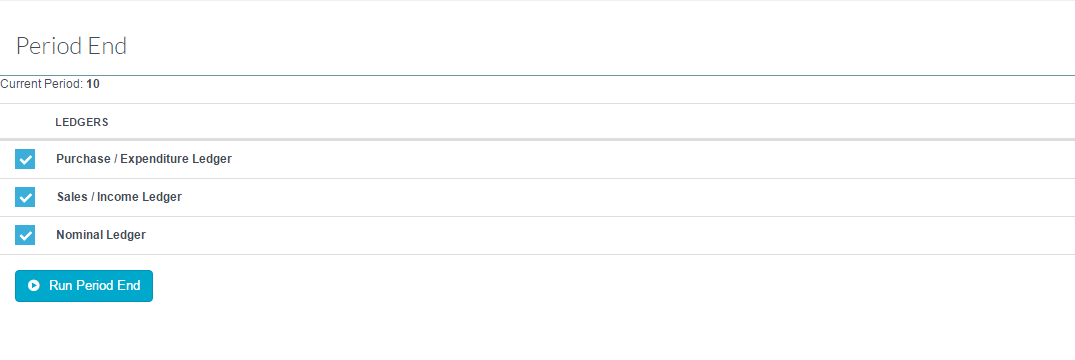 To run the Period End click on .  A message appears with a reminder of actions that should be taken prior to a Period End.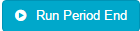 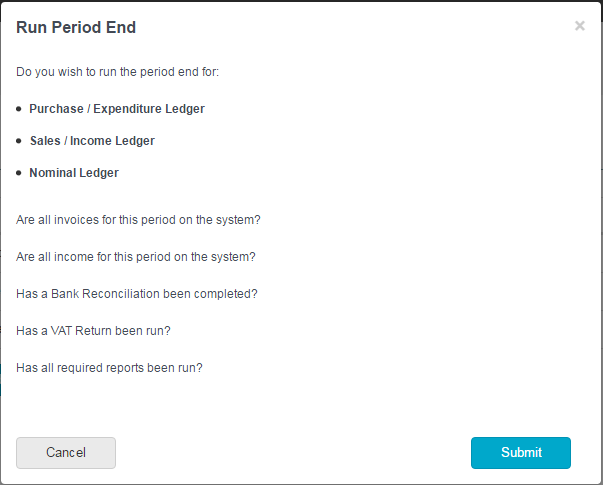 Click on  this will move the period forward to the next period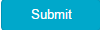 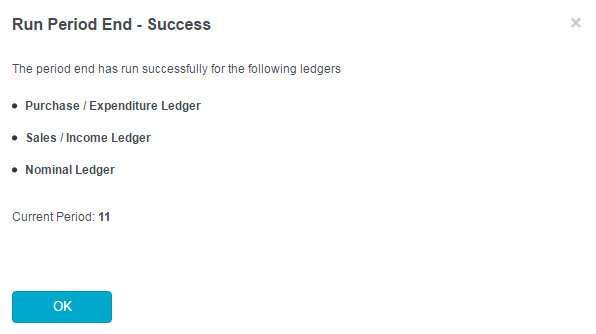 View Pending ItemsTo view Pending Items, go to the Menu and Period End, View Pending ItemsThe following screen will appear: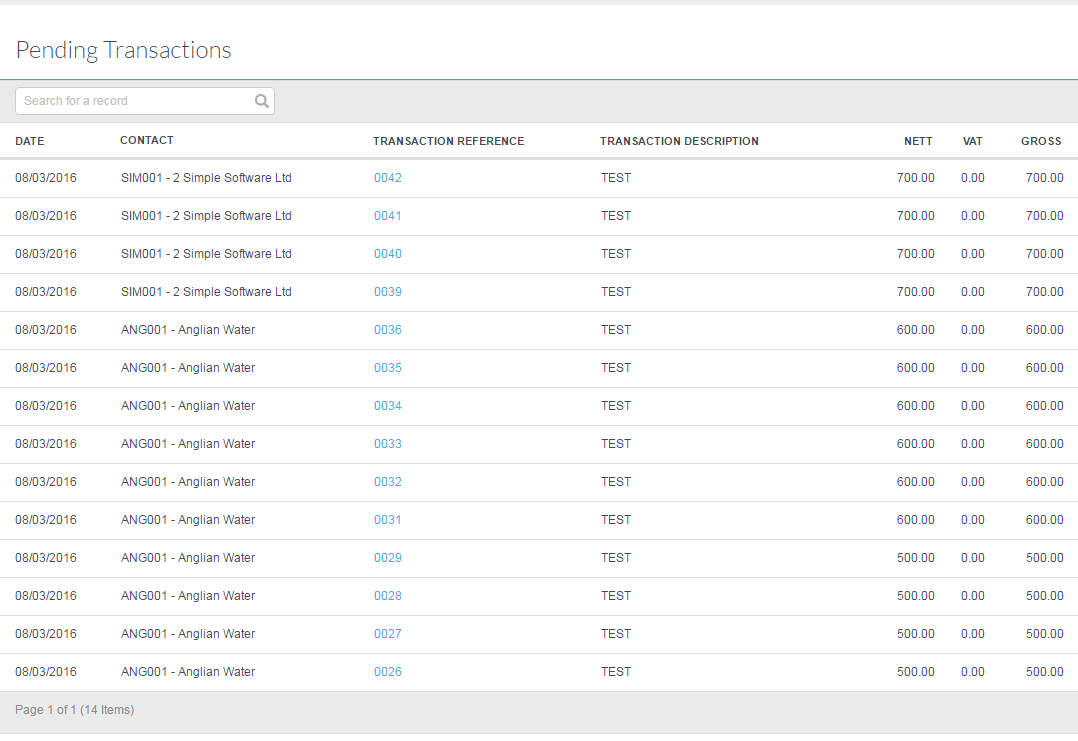 This shows transactions that have been saved but not posted.To view the item click on the hyper-link under Transaction Reference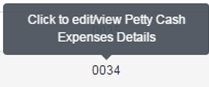 The transaction can be edited and posted.  If the transaction is not posted it will nlt appear in the period that is in the process of closedown.